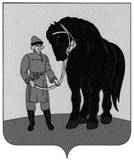 АДМИНИСТРАЦИЯ ГАВРИЛОВО-ПОСАДСКОГОМУНИЦИПАЛЬНОГО РАЙОНА ИВАНОВСКОЙ ОБЛАСТИПОСТАНОВЛЕНИЕот 08.04.2024 № 200-пО внесении изменений в постановление администрации Гаврилово-Посадского муниципального района от 12.01.2024 №09-п «Об утверждении Порядка предоставления субсидии Муниципальному унитарному предприятию «Гаврилово-Посадская городская тепловая сеть» из бюджета Гаврилово-Посадского муниципального района в целях финансового обеспечения (возмещения) затрат в связи с выполнением работ, оказанием услуг по водоснабжению, водоотведению»В соответствии со статьей 78 Бюджетного кодекса Российской Федерации, Администрация Гаврилово-Посадского муниципального района   п о с т а н о в л я е т:1. Внести в постановление администрации Гаврилово-Посадского муниципального района от 12.01.2024 №09-п «Об утверждении Порядка предоставления субсидии Муниципальному унитарному предприятию «Гаврилово-Посадская городская тепловая сеть» из бюджета Гаврилово-Посадского муниципального района в целях финансового обеспечения (возмещения) затрат в связи с выполнением работ, оказанием услуг по водоснабжению, водоотведению» следующие изменения:- преамбулу в постановлении изложить в новой редакции: «В соответствии со статьей 78 Бюджетного кодекса Российской Федерации, постановлением Правительства Российской Федерации от 25.11.2023 № 1782 «Об утверждении общих требований к нормативным правовым актам, муниципальным правовым актам, регулирующим предоставление из бюджетов субъектов российской федерации, местных бюджетов субсидий, в том числе грантов в форме субсидий, юридическим лицам, индивидуальным предпринимателям, а также физическим лицам - производителям товаров, работ, услуг и проведение отборов получателей указанных субсидий, в том числе грантов в форме субсидий», Администрация Гаврилово-Посадского муниципального района                                    п о с т а н о в л я е т:».- в приложении к постановлению «Порядок предоставления субсидии Муниципальному унитарному предприятию «Гаврилово-Посадская городская тепловая сеть»  из бюджета Гаврилово-Посадского муниципального района в целях финансового обеспечения (возмещения) затрат в связи с выполнением работ, оказанием услуг по водоснабжению, водоотведению» подпункт 4.2. пункта 4 изложить в новой редакции следующего содержания:«4.2. К получателю субсидии предусматриваются следующие меры ответственности:возврат субсидии в бюджет муниципального района, в случае нарушения получателем субсидии условий, установленных при предоставлении субсидии, выявленного в том числе по фактам проверок, проведенных Администрацией и отделом муниципального финансового контроля администрации Гаврилово-Посадского муниципального района, а также в случае недостижения значений результатов предоставления субсидии;уплата получателем субсидии пени в случае недостижения в установленные соглашением сроки значения результата предоставления субсидии осуществляется в размере одной трехсотшестидесятой ключевой ставки Центрального банка Российской Федерации, действующей на дату начала начисления пени, от суммы субсидии, подлежащей возврату, за каждый день просрочки (с первого дня, следующего за плановой датой достижения результата предоставления субсидии до дня возврата субсидии (части субсидии) в бюджет муниципального района). Субсидия подлежит возврату получателем субсидии в бюджет муниципального района в текущем финансовом году в течение 10 (десяти) рабочих дней с момента получения акта проверки.»2. Опубликовать  настоящее  постановление  в   сборнике   «Вестник Гаврилово-Посадского муниципального района» и разместить на официальном сайте Гаврилово-Посадского муниципального района.                                                                                                       3. Настоящее постановление вступает в силу со дня его официального опубликования.Глава Гаврилово-Посадского муниципального района		                                             В.Ю. Лаптев